Government of Pakistan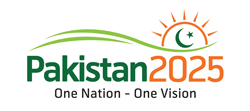 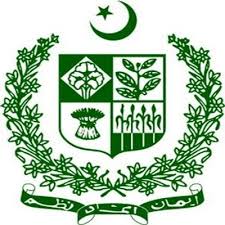 Planning CommissionMinistry of Planning, Development & ReformJOB APPLICATION FORMPost Applied For: _____________________________________________Name (Capital letters): Last ______________  First __________________________C.N.I.C No. __________________________  Date of Birth: ___________________Domicile: ___________________________  Religion ________________________Nationality: __________________________________________Postal address:                                                                                                                                                                                                                                                                          _________________________________________________Email:  ________________________________Contact Phone (with city code)/ Mobile/ Fax (if any): ____________________________________________Permanent Address: ______________________________________________________________________________________________________________________________________________________________________________Academic Qualifications (High School / metric onwards). Related Experience (Post qualification). (Please attach separate sheets if necessary)Trainings/Courses/Research/Publications etc. (Please attach separate sheets if necessary)Additional expertise: _____________________________________________________________________________________________________________________________________________________________________________________________________________________________________________________________________________________________________________________________________________________________________________________________________________________________________________Please attach your CV/Resume’Dated: 	 	 	Signature of ApplicantSr. No.Degree/ Diploma/ CertificateInstitution/ CollegeUniversity/ BoardYear of PassingMarks obtainedTotal marks% age/ gradeMajor Subjects12345Sr. No.Institution/ EmployerPosition HeldNature of JobJob PeriodJob PeriodDescription of major assignments / tasksSr. No.Institution/ EmployerPosition HeldNature of JobFromTo123Sr. NoTrainings/Courses attended/ Research Publications etc. InstitutionYearDuration PeriodMajor Areas/ Subject